附件1：放弃面试资格声明民航西藏自治区管理局：本人        ，身份号：                         ，报考××职位（职位代码××），已进入该职位面试名单。现因个人原因，自愿放弃参加面试，特此声明。联系电话：签名（考生本人手写）：              日期：身份证复印件粘贴处附件2：民航西藏自治区管理局驻成都办事处所在地指示图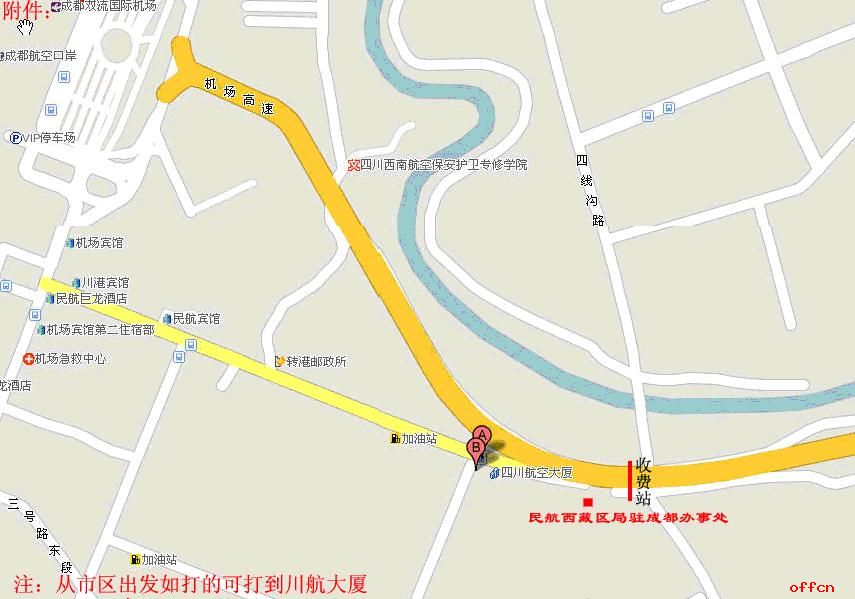 